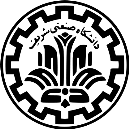 مشخصات مجری و صاحب ایده:عنوان طرح: (کوتاه و رسا)ارائه‌دهندگان طرح:سوابق تحصیلی تيم اجرايي: (این قسمت به صورت کامل تکمیل گردد)آدرس:شماره تماس:آدرس ایمیل:اطلاعات ایده:چکیده ایده: (حداکثر نصف صفحه)مشخصات فنی طرح: (جزئیات بیشتری از فناوری بخصوصی که در این طرح توسعه خواهید داد ارائه دهید. حداکثر100 کلمه)میزان فعلی پیشرفت فنی طرح: (اگر بخش‌هایی از طرحتان را تاکنون پیاده‌سازی کرده‌اید، اینجا شرح دهید. حداکثر100 کلمه)چگونگی ایجاد ارزش افزوده: (طرح شما از چه طریقی درآمد کسب خواهد کرد؟)بازار هدف و مشتریان: (مشتری نهایی طرح شما کیست؟)کاربرد/مزایای رقابتی و رقبا: (طرح شما نسبت به رقبا چه مزیت بخصوص دارد و رقباي شما چه كساني هستند.)میزان فعلی پیشرفت بررسی بازار: (اگر وضعیت بازار طرحتان را تاکنون بررسی کرده‌اید خلاصه نتایج را اینجا شرح دهید. حداکثر 200 کلمه)پيش‌بيني ميزان سرمايه مورد نياز براي توسعه نمونه اوليه چقدر است؟بررسی ایده: (این قسمت توسط دفتر توسعه فناوری تکمیل می‌گردد)نظر کارشناس  ارشد دفتر توسعه فناوری:نظر مدیریت: